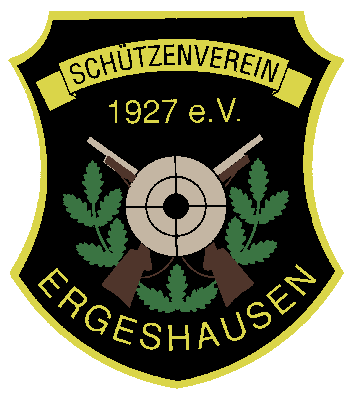 Nadine GrohPressereferentin/SchriftführerinFerdinand-Dirichs-Str.20
65549 Limburgschuetzenverein.ergeshausen@web.deHomepage : sv-ergeshausen.deErgeshäuser Luftpistolenschützen starten zum Saisonauftakt souverän in die RheinlandligaAm 1. Wettkampfstaffeltag reiste die Ergeshäuser Luftpistolenmannschaft mit ihrem Betreuer und Fahrer Hartmut Paul nach Zeltingen - Rachtig an die Mosel. Dank der Einricher Unterstützung von Monika und Klaus Jahn - Gasthof Dörsbachhöhe in Herold und dem Autohaus Wöll in Katzenelnbogen - konnten die Schützen entspannt zu den Wettkämpfen gelangen.Nachdem der SVM Zeltingen gegen den SV Niedererbach um 10 Uhr den 1. Wettkampf der Rheinlandligasaison eröffnete ging es für Ergeshausen um 11.30 Uhr an den Start. Sie traten gegen den Brühler Schießclub an. Leider konnten nur zwei Einzelpunkte für die Ergeshäuser eingefahren werden. Es punkteten Matthias Größer auf Rang zwei mit 367:365 Ringen und Nadine Groh auf Position drei mit 362:359 Ringen. Stefan Größer gab vorne seinen Punkt ab mit 363 zu 373 Ringen. Dirk Meyer erreichte auf vier 357 Ringen, sein Gegner 360. Auf Position fünf musste Josef Rodenbusch seinen Punkt ebenfalls abgeben mit 354:362 Ringen.Somit verlor das Team der Ergeshäuser mit 2:3 Punkten.Besser lief es nachmittags gegen Niedererbach. Da konnten die Ergeshäuser mit 3:2 Punkten den ersten Sieg einfahren. Es punkteten Matthias Größer mit 368: 356 Ringen, Thomas Kindler auf Position drei schoss 363:361 Ringe und Josef Rodenbusch sorgte für den dritten Punkt mit 361:341 Ringe auf Rang fünf. Stefan Größer konnte leider nicht punkten und verlor mit 357:372 Ringen. Nadine Groh auf Position vier musste sich ebenso  mit 360:367 Ringen geschlagen geben.Im Anschluss schossen noch Zeltingen gegen Brühl. Zeitgleich trafen sich die anderen Begegnungen bei dem SV Gut Schuss Brüggen, wo Gering, Mülheim an der Ruhr und Essen an den Start gingen.Nächstes Wochenende geht es in die Eifel zum Ausrichter Gering. Da treffen die Ergeshäuser auf Essen und Gering.